_________________Bus Service, 4.0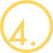 POSITIVE BUS CONDUCT REPORT